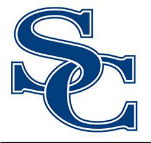 Program Directors Meeting11/18/2021Board Meeting Draft AgendaPersonnelSCHS Principal SelectionOther Staffing UpdatesMaintenance FinanceR & R Committee Position ChangesDirector StatusFood Service / TransportationTechnology UpdateECE UpdateState & Federal Programs/Grants Update